PRESS RELEASESeptember 8, 2016On September 3, 2016 at approximately 6:32 am, deputies were dispatched to Beau Pre Country Club regarding damages to the golf course.  The caller said he heard loud music and a vehicle motor revving up on the golf course and when he came outside, he noticed a black vehicle rutting up the golf course.  Deputies were able to follow two sets of fresh tracks to a field that adjoined a residence on Highway 61 South.  When deputies went to the residence, they observed an ATV with fresh wet grass and grass seeds all over it.  Further investigation led to the identification and arrest of Joseph Peyton Wilson for Felony Malicious Mischief, bond at arraignment.  Sheriff Patten wants to thank the residents of Beau Pre for their quick reporting of this incident and their observations that led to the identification and arrest of the person responsible to this damage.  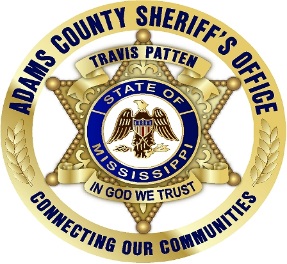 ADAMS COUNTY SHERIFF’S OFFICETravis Patten, Sheriff306 State St.Natchez, MS  39120Phone:  601-442-2752                                                                      Fax:  601-442-3926